г. Брянск								                  15 декабря 2023 годаРЕШЕНИЕ      СОВЕТА  АДВОКАТСКОЙ  ПАЛАТЫ  БРЯНСКОЙ  ОБЛАСТИ    Об утверждении графика проведения квалификационного экзамена на    присвоение статуса адвоката и рассмотрения дисциплинарных дел на      заседаниях квалификационной комиссии и Совета АПБО в 2024 годуВ соответствии со ст. 31, ст. 33 ФЗ «Об адвокатской деятельности и адвокатуре в РФ» установить следующий график проведения квалификационного экзамена на присвоение статуса адвоката и рассмотрения дисциплинарных дел на заседаниях квалификационной комиссии и Совета АПБО в 2024 году:I–й квартал 2024 года:Рассмотрение дисциплинарных производств в отношении адвокатов на заседании квалификационной комиссии АПБО – 15 марта;Квалификационный экзамен на присвоение статуса адвоката (компьютерное тестирование, устное собеседование) – 22 марта;Заседание Совета АПБО (присяга, дисциплинарные производства) – 29 марта. II–й квартал 2024 года:Рассмотрение дисциплинарных производств в отношении адвокатов на заседании квалификационной комиссии АПБО – 14 июня;Квалификационный экзамен на присвоение статуса адвоката (компьютерное тестирование, устное собеседование) – 21 июня;Заседание Совета АПБО (присяга, дисциплинарные производства) – 28 июня. III–й квартал 2024 года:Рассмотрение дисциплинарных производств в отношении адвокатов на заседании квалификационной комиссии АПБО – 13 сентября;Квалификационный экзамен на присвоение статуса адвоката (компьютерное тестирование, устное собеседование) – 20 сентября;Заседание Совета АПБО (присяга, дисциплинарные производства)  – 27 сентября. IV–й квартал 2024 года:1. Рассмотрение дисциплинарных производств в отношении адвокатов на заседании квалификационной комиссии АПБО – 06 декабря;2. Квалификационный экзамен на присвоение статуса адвоката (компьютерное тестирование, устное собеседование) – 13 декабря;3.Заседание Совета АПБО (присяга, дисциплинарные производства)  – 20 декабря. Президент  АПБО	                  М.Ю. Михайлов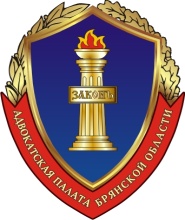 Адвокатская палата Брянской области. Брянск, ул. Степная, д. 10, тел.71–73–29